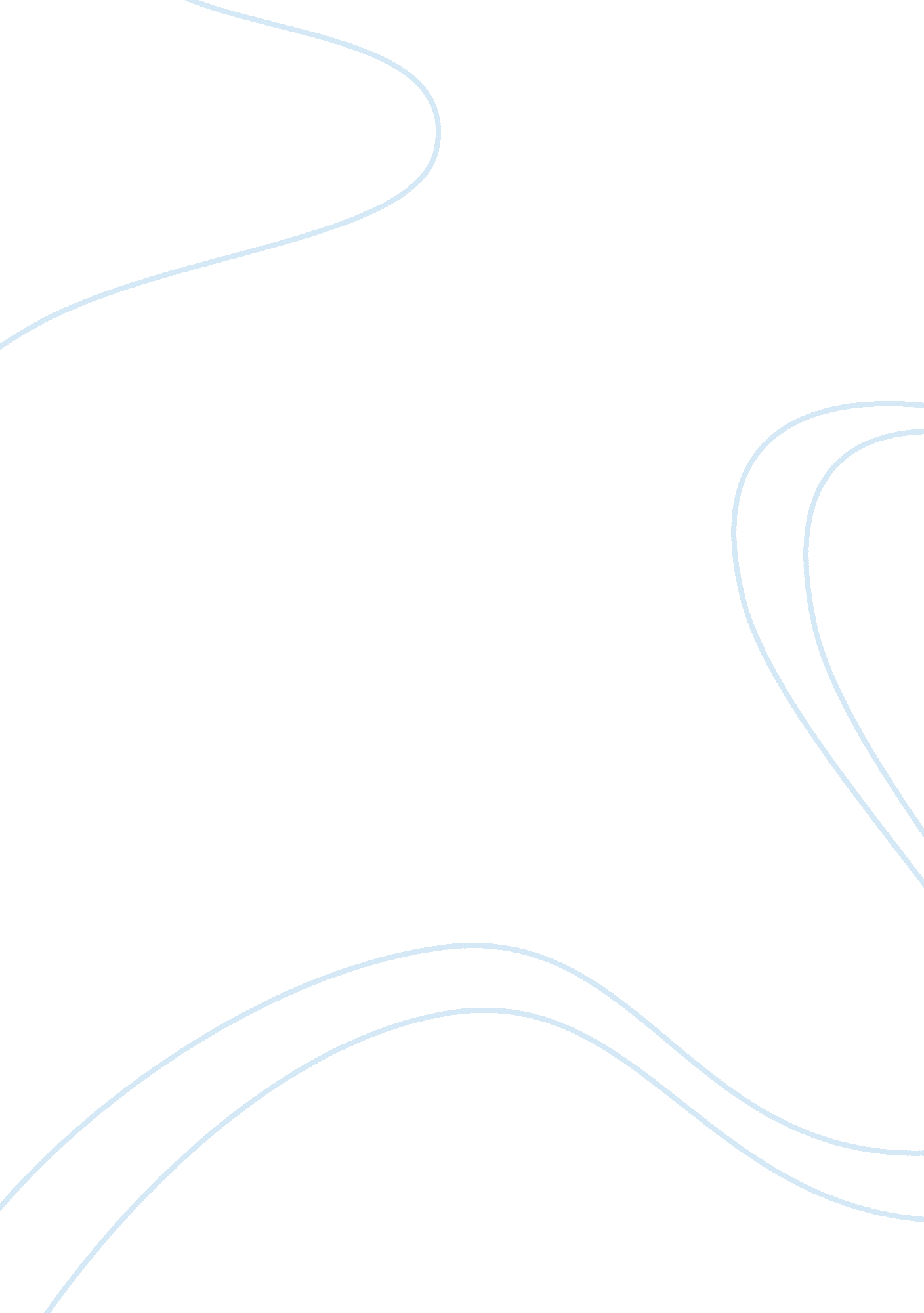 You can choiceScience, Agriculture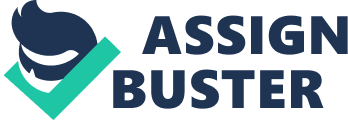 Global Warming In the recent decades, the average atmospheric and oceanic temperatures have been increasing steadily. Scientists are certain that thecurrent rise in global temperatures is a direct consequence of human activity. Although global warming has negative contribution to humanity, it is inevitable in the modern economy. The rate of global warming indicates a dull future for global economies and human existence (Cline 122). This has created the need for people to explore sustainable solution that can solve the problems or minimize the impacts of global warming. Agricultural bio-systems and structures are among the most promising solutions that can be applied on the problem. 
There is increased need to address the issue of global warming especially considering that global population is increasing by the day. More importantly, urbanization and industrialization is increasing the rate of global warming. Therefore, more focus on measures to control the rate of global warming to ensure that the future ecosystem is sustainable. However, agricultural biosystems seems to be one of the ways in which the issue of global warming can be addressed. By articulating different aspects of agricultural biosystems, it is possible to realize long-term benefits in the efforts of controlling global warming. It is important to consider that global warming has largely been caused by human activities. Therefore, it will take human efforts to reverse the effects and control the present rate. Otherwise, it will be increasingly difficult for the future generations to survive in this world if meaningful efforts are not applied at the moment. 
Work Cited 
Cline, William. Global Warming and Agriculture: Impact Estimates by Country. New York: Peterson Institute, 2007. Print. 